Six Days on the RoadSawyer Brown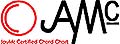 Well I (G) pulled out of Pittsburgh (D) rollin down the eastern sea (G) boardI've got my diesel wound up and she's runnin’ like a never (D) beforeThere's a (C) speed zone ahead al (D) right, I don't (G) see a cop in (C) sightSix (G) days on the road and I'm a (D) gonna make it home to (G) nightI got (G) ten forward gears and a (D) Georgia over (G) driveI'm passin’ little white lines and my eyes are open (D) wideJust (C) passed a Jimmy and (D) White, I've BEEN (G) passin’ everything in (C) sightSix (G) days on the road the road and I'm a (D) gonna make it home to (G) nightWell it (G) seems like a month since I (D) kissed my baby good (G) byeI could have a lot of women but I'm not like some other (D) guysI could (C) find one hold me (D) tight,But I could (G) never make believe it's (C) rightSix (G) days on the road and I'm a (D) gonna make it home to (G) night(G) (D) (G)   (D)   (C) (D) (G) (C)    G) (D) (G)Well (G) FHP is a (D) checkin’ on down the (G) lineI'm a little over weight and my log books are way be (D) hindBut (C) nothin’ bothers me to (D) night, I can (G) dodge all the scales al (C) rightSix (G) days on the road and I'm a (D) gonna make it home to (G) nightWell my (G) rigs a little old but (D) that don't mean she's (G) slowThere's a flame from her stack and the smoke is rollin black as (D) coalMy (C) home town's comin in (D) sight, if you (G) think I'm happy you're (C) rightSix (G) days on the road and I'm a (D) gonna make it home to (G) nightSix (G) days on the road and I'm a (D) gonna make it home to (G) nightSix (G) days on the road andI'm a (D) gonna make it home to (G) night